1. Square Up to score (Opposed)Aim of target games:  Get your object in the square to score a point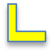 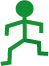 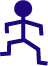 Game 1Intent:  Aim of the game is to get your object (ball, bean-bag, spot) to roll or land into and stay in the square by the end of the round.  First player to 11 points wins. Send the object from behind the blue line into or close to the square.Players have 3 objects each and alternate sending their object to land in the square or strike a ball into the squareAt end of round count a point for each ball in the square. Player who has most points that round decides where blue line placed and leads off next round.Extensions: Change the object and how you send the object.How could a modification by adaptation rule be added to your game? 
(Outcome of a game encounter changes the game for winner to make the game more challenging)2. Down the Pin (Unopposed)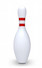 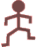 Game 2Intent:  Aim of the game is to knock down the bowling pin in less goes than your opponent.Set-up 2 or 3 bowling pins in an area. Use a blue line to mark where you start fromSend or strike the ball from behind the line towards the pin alternating with partner.From where ever the ball comes to rest send/strike the ball.Count how many times to send/strike it takes to hit the pin.Least number of goes to hit the pin wins that turn.AnalysisWhat are the key strategies (ways of playing) to use to be successful at these games?What are the manipulative skills you need to play these games?Choose a Sending Skill	Name Skill: ____________________________What would be two tasks you could do to practice that would help your peers play your game?Consider (1) Skill cues (2) Tactical prompts8 corners, 6 blue lines, 4 bowling pins, 4 spots, 8 bean-bags, 8 hockey balls, 4 field hockey sticksPreparation…………Wind-up…………….Force-Generation…Recovery…………..TaskWord Suitable Tasks12